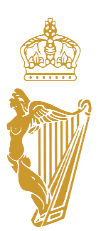 Beneteau 31.7 National Championships 2022Amendment No.1SI 6. Schedule of RacesSaturday 13th - Time of Warning SignalChange “1055” to “1025”The Warning Signal on Saturday 13th will be 1025 hrs.Brian Mathews NRO12th August 2022 1700 hrs